LK-TEPIH OD LIŠĆAZadatak : prikupite suho lišće u svom dvorištu ili bližoj okolici                 Promotrite: boje,oblike,pomirišite,šuškajte….poigrajte seUzmite boje i oslikajte tepih od jesenskog lišćaBudite maštoviti,koristite tople boje jeseni	https://www.youtube.com/watch?v=O-Kta1otiT4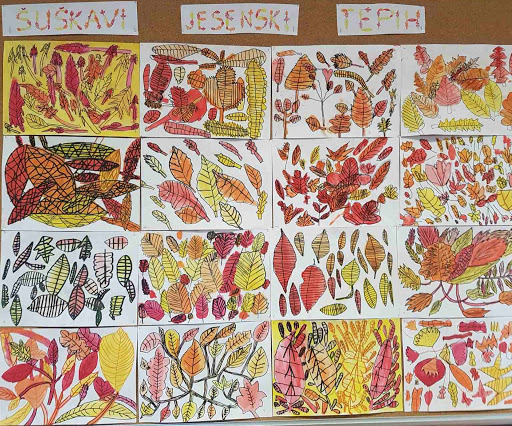 -dok slikate prisjetite se pjesmice koju smo naučili,poslušajte,zapjevajte…..